Completed application forms, together with supporting material must reach the MPO offices by no later than 12:00 noon on Monday 4th  March 2019.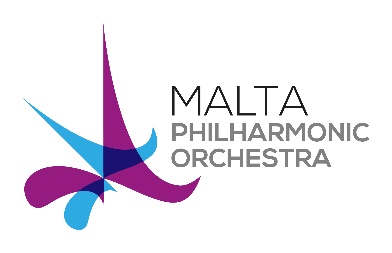 MPO Orchestral Auditions 2019 Musicians’ Application Form InstrumentPosition applied forPERSONAL DETAILSKindly fill in your personal details in BLOCK LETTERSPERSONAL DETAILSKindly fill in your personal details in BLOCK LETTERSPERSONAL DETAILSKindly fill in your personal details in BLOCK LETTERSPERSONAL DETAILSKindly fill in your personal details in BLOCK LETTERSSurnameSurnameName(s)Name(s)Date of Birth          /     /Gender Male/FemaleNationalityPassport / ID Card NoResidential AddressResidential AddressEmail AddressEmail AddressTelephone NumberTelephone NumberMUSICAL TRAINING AND EXPERIENCE Kindly use the space provided or add additional sheets if necessaryPlease list details of your orchestral experience, starting with your most recent.Please list your musical education and training, including name of institution and/or teachers, courses followed, dates and qualifications obtained.ADDITIONAL INFORMATIONKindly use the space provided for the suggested additional informationPlease provide any additional information that is relevant to your application, such as details of solo/chamber music performance, masterclasses and competitions. Please give a brief explanation of why you would like to join the Malta Philharmonic OrchestraAUDITION PIECESKindly indicate the selected pieces (from the list provided on our website) that you will be performing in this audition.AUDITION PIECESKindly indicate the selected pieces (from the list provided on our website) that you will be performing in this audition. Round 1Round 2REFERENCES Please list at least two referees, including their email addressesREFERENCES Please list at least two referees, including their email addressesName: Position:Email: Name: Position:Email:SUPPORTING MATERIALYou are kindly requested to support your application with the following materialSUPPORTING MATERIALYou are kindly requested to support your application with the following materialSUPPORTING MATERIALYou are kindly requested to support your application with the following materialSUPPORTING MATERIALYou are kindly requested to support your application with the following materialMaterial/DocumentMaterial/DocumentMaterial/DocumentAttached/Linked1.Detailed Curriculum VitaeDetailed Curriculum Vitae2.Copies of Relevant QualificationsCopies of Relevant Qualifications3.Recent video recording of your own performanceYou may send us your recording via bulk transfer, or provide links to YouTube. Please provide details of recording and mode of transfer below.Recording: Data Sent Via:Recent video recording of your own performanceYou may send us your recording via bulk transfer, or provide links to YouTube. Please provide details of recording and mode of transfer below.Recording: Data Sent Via:Signature Signature DateDate